Eintrittserklärung ESV Jerxheim Bahnhof e.V.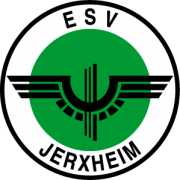 Geschäftsadresse:                                                                                                            Bankverbindung:        ESV Jerxheim Bahnhof e.V.                                                                    DE72 2505 0000 0006 4775 25                                        Bahnhofstraße 41                                                                                    NOLADE2HXXX38381 Jerxheim                                                                                           Braunschweigische LandessparkasseMitglied:Name, Vorname:   __________________________________________________________Geburtsdatum:       __________________________________________________________Adresse:                   __________________________________________________________Tel. / E-Mail:           ___________________________________________________________Hiermit erkläre ich den Eintritt in den ESV Jerxheim Bahnhof e.V. ab dem ______________________.______________________________                      __________________________________________                      Ort, Datum                                                                                             UnterschriftBei Minderjährigen Unterschrift der Erziehungsberechtigen erforderlichArt der Mitgliedschaft: (zutreffendes bitte ankreuzen)Kinder und Jugendliche bis 18 Jahre     = 1€ mtl.     [    ]Auszubildende und Erwachsene            = 3€ mtl.     [    ]Familienmitgliedschaft                            = 5€ mtl.     [    ]Die Beitragszahlung erfolgt per LastschrifteinzugIch wähle den halbjährlichen Einzug zum 15.01. und 15.07.     [    ]Ich wähle den jährlichen Einzug zum 15.01.                                 [    ]SEPA Lastschriftmandat und Hinweise auf nachfolgenden Seiten beachten!!!SEPA Lastschriftmandat – wiederkehrende ZahlungenGläubiger-Identifikationsnummer: DE06ZZZ00000425594Kontoinhaber:Name, Vorname:      ________________________________________Straße und Hausnr.: ________________________________________Ort und PLZ:               ________________________________________IBAN:                           ________________________________________BIC:                              ________________________________________Ich ermächtige den ESV Jerxheim Bahnhof e.V., Zahlungen von meinem Konto mittels Lastschrift einzuziehen. Zugleich weise ich mein Kreditinstitut an, die vom ESV Jerxheim Bahnhof e.V. auf mein Konto gezogene Lastschrift einzulösen. Ich kann innerhalb von acht Wochen – beginnend mit dem Belastungsdatum – die Erstattung des belasteten Betrags verlangen. Es gelten dabei die mit dem Kreditinstitut vereinbarten Bedingungen.___________________________________________________________________________                            Ort, Datum                                                                             UnterschriftAllgemeine Hinweise:Bitte achten Sie darauf, dass zu den Abbuchungsterminen Ihr Konto eine ausreichende Deckung aufweist. Bei Rückgabe der Lastschrift entstehen zusätzliche Kosten, die vom Kontoinhaber zu tragen sind.Bitte Änderungen der Bankverbindung, Adresse etc. umgehend dem ESV mitteilenEine Kündigung ist erst nach einem Jahr zum Ende eines Kalenderquartals möglich.Vorstand ESV Jerxheim Bahnhof e.V.1.Vorsitzende: Cornelia Neugebauer, Bahnhofstraße 41, 38381 Jerxheim, 0160 3814460Kassenwart: Mirco Ullrich, Bahnhofstraße 38, 38381 Jerxheim, 0151 27241321Ich stimme der Speicherung, Verarbeitung und Nutzung meiner personenbezogenen Daten für satzungsgemäße Zwecke zu                Ort, Datum                                                                                                           UnterschriftIm Rahmen meiner Mitgliedschaft bin ich damit einverstanden, dass von mir/meinem Kind während einer Vereinsveranstaltung aufgenommene Bilder für Vereinszwecke (z.B. Veröffentlichung auf der -Homepage. Social Media, Zeitungsberichte) verwendet werden dürfenOrt, Datum                                                                                                           UnterschriftDie Satzung kann jederzeit beim Vorstand eingesehen oder ausgehändigt werdenOrt, Datum                                                                                                           Unterschrift